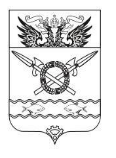 АДМИНИСТРАЦИЯ ВЕРХНЕПОДПОЛЬНЕНСКОГОСЕЛЬСКОГО ПОСЕЛЕНИЯРАСПОРЯЖЕНИЕ01.03.2023                                                   № 23                          х. ВерхнеподпольныйО внесении изменений в распоряжение АдминистрацииВерхнеподпольненского сельского поселения№ 95 от 29.12.2022      В соответствии с постановлением Администрации Верхнеподпольненского сельского поселения от 24.08.2015 № 125 «Об утверждении порядка разработки, реализации и оценки эффективности муниципальных программ Верхнеподпольненского сельского поселения»        1. Внести изменения в распоряжение Администрации Верхнеподпольненского сельского поселения № 95 от 29.12.2022 «Об утверждении плана реализации муниципальной программы «Комплексное благоустройство территории Верхнеподпольненского сельского поселения» на 2023 год», согласно приложению.        2. Распоряжение подлежит размещению на официальном сайте Администрации Верхнеподпольненского сельского поселения в информационно-телекоммуникационной сети «Интернет» ( verhnepodpolnenskoe-sp.ru).        3. Контроль за выполнением распоряжения возложить на заместителя Главы Администрации Верхнеподпольненского сельского поселения – И.С. Дашкову.Глава Администрации Верхнеподпольненскогосельского поселения                                                                                   А.Г. ЯгольникРаспоряжение вносит сектор по вопросам ЖКХ                                                                                         Приложение                                                                                                                                                                                                   к распоряжению АдминистрацииВерхнеподпольненского сельскогопоселения от 01.03.2023 № 23План реализации муниципальной программы Администрации Верхнеподпольненского сельского поселения «Комплексное благоустройство территории Верхнеподпольненского сельского поселения» на 2023 год№ п/пНаименование подпрограммы,основного мероприятия,мероприятия ведомственной целевой программы, контрольного события программыОтветственный 
 исполнитель  
  (заместитель руководителя ОИВ/ФИО)Ожидаемый результат  (краткое описание)Срок    
реализации 
  (дата)Объем расходов <*> (тыс. руб.)Объем расходов <*> (тыс. руб.)Объем расходов <*> (тыс. руб.)Объем расходов <*> (тыс. руб.)Объем расходов <*> (тыс. руб.)№ п/пНаименование подпрограммы,основного мероприятия,мероприятия ведомственной целевой программы, контрольного события программыОтветственный 
 исполнитель  
  (заместитель руководителя ОИВ/ФИО)Ожидаемый результат  (краткое описание)Срок    
реализации 
  (дата)всегообластной
   бюджетфедеральный бюджетместный бюджетвнебюджетные
источники123456789101Подпрограмма 1 «Озеленение населенных пунктов Верхнеподпольненского сельского поселения»  Сектор по вопросам имущественных и земельных отношений Администрации Верхнеподпольненского сельского поселенияулучшение экологической обстановки и оздоровление окружающей средыХ0,00,00,00,00,01.1Мероприятие 1 «Содержание зелёных насаждений»Сектор по вопросам имущественных и земельных отношений Администрации Верхнеподпольненского сельского поселенияулучшение экологической обстановки и оздоровление окружающей средыХ0,00,00,00,00,01.2Контрольное событие подпрограммы     «Степень достижения целевых показателей Программы»«Степень соответствия запланированному уровню затрат»,Сектор по вопросам имущественных и земельных отношений Администрации Верхнеподпольненского сельского поселенияулучшение экологической обстановки и оздоровление окружающей средыХXXXXX2Подпрограмма 2 «Содержание и ремонт уличного освещения населенных пунктов Верхнеподпольненского сельского поселения»    Сектор по вопросам ЖКХ Администрации Верхнеподпольненского сельского поселенияСектор экономики и финансов Администрации Верхнеподпольненского сельского поселенияобеспечение работоспособности сетей наружного освещенияX1627,80,00,01627,80,02.1Мероприятие1«Содержание уличного освещения»Сектор по вопросам ЖКХ Администрации Верхнеподпольненского сельского поселенияобеспечение работоспособности сетей наружного освещения и оплата коммунальных расходов31.12.2023196,50,00,0196,50,02.2Мероприятие 2 «Оплата коммунальных расходов»Сектор экономики и финансов Администрации Верхнеподпольненского сельского поселенияоплата коммунальных расходов31.12.20231431,30,00,01431,30,02.3Контрольное событие подпрограммы     «Степень достижения целевых показателей Программы»«Степень соответствия запланированному уровню затрат»,Сектор по вопросам ЖКХ Администрации Верхнеподпольненского сельского поселенияСектор экономики и финансов Администрации Верхнеподпольненского сельского поселенияобеспечение работоспособности сетей наружного освещенияХXXXXX3.Подпрограмма 3 «Обеспечение мероприятий по благоустройству населенных пунктов Верхнеподпольненского сельского поселения»Сектор по вопросам имущественных и земельных отношений,Сектор по вопросам ЖКХ Администрации Верхнеподпольненского сельского поселенияподдержание санитарно-эпидемиологического порядка на территории поселения31.12.2023605,80,00,0605,80,03.1Мероприятие 1. Обращение с животными без владельцевсектор по вопросам ЖКХ Администрации Верхнеподпольненского сельского поселенияподдержание эпидемиологического порядка на территории поселения31.12.202380,50,00,080,50,03.2Мероприятие 2. Реализация инициативного проекта «Благоустройство земельного участка, расположенного по адресу: Ростовская область, Аксайский район, х. Черюмкин, ул. Центральная, земельный участок № 8б»Сектор по вопросам имущественных и земельных отношений, сектор по вопросам ЖКХ Администрации Верхнеподпольненского сельского поселенияблагоустройство территории 01.10.2023259,20,00,0259,20,03.3Мероприятие 3. Реализация инициативного проекта «Благоустройство земельного участка, расположенного по адресу: х. Верхнеподпольный, улица Школьная земельный участок № 1 а»Сектор по вопросам имущественных и земельных отношений, сектор по вопросам ЖКХ Администрации Верхнеподпольненского сельского поселенияблагоустройство территории01.10.2023266,10,00,0266,10,03.4Контрольное событие подпрограммы«Степень достижения целевых показателей Программы»«Степень соответствия запланированному уровню затрат»,Сектор по вопросам имущественных и земельных отношений, сектор по вопросам ЖКХ Администрации Верхнеподпольненского сельского поселенияподдержание санитарно-эпидемиологического порядка на территории поселенияХXXXXX4Подпрограмма 4 «Охрана окружающей среды на территории Верхнеподпольненского сельского поселения»Сектор по вопросам имущественных и земельных отношений, сектор по вопросам ЖКХ Администрации Верхнеподпольненского сельского поселенияулучшение экологической обстановки и оздоровление окружающей средыХ0,00,00,00,00,04.1Мероприятие 1 Обеспечение мероприятий по экологической безопасностиСектор по вопросам имущественных и земельных отношений, сектор по вопросам ЖКХ Администрации Верхнеподпольненского сельского поселенияулучшение экологической обстановки и оздоровление окружающей средыХ0,00,00,00,00,04.2Контрольное событие подпрограммы«Степень достижения целевых показателей Программы»«Степень соответствия запланированному уровню затрат»,Сектор по вопросам имущественных и земельных отношений, сектор по вопросам ЖКХ Администрации Верхнеподпольненского сельского поселенияподдержание санитарно-эпидемиологического порядка на территории поселенияХXXXXX5ИТОГО по программеХ2233,60,00,02233,60,0